ГЛАВА БЕРЕЗОВСКОГО РАЙОНА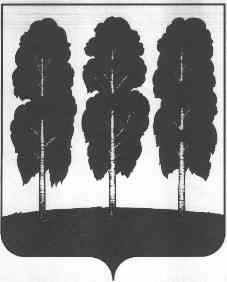 ХАНТЫ-МАНСИЙСКОГО АВТОНОМНОГО ОКРУГА – ЮГРЫПОСТАНОВЛЕНИЕ от 24.10.2017                                                    	     № 59пгт. БерезовоО занесении на Доску Почета Березовского района	В соответствии с постановлением главы Березовского района от 16 октября 2013 года № 42 «О Доске Почета Березовского района» на основании решения комиссии по наградам главы Березовского района (протокол от 12 октября        2017 года № 15):1. Занести на Доску Почета Березовского района:	1.1. Фадееву Татьяну Юрьевну – учителя-логопеда муниципального бюджетного дошкольного образовательного учреждения детского сада «Малышок»;1.2. Охулкова Николая Николаевича – заместителя начальника полиции (по охране общественного порядка) отдела Министерства внутренних дел Российской Федерации по Березовскому району Ханты-Мансийского автономного округа – Югры;	1.3. Абукаеву Ирину Анатольевну – заместителя директора по воспитательной работе, учителя технологии муниципального бюджетного общеобразовательного учреждения Хулимсунтской  средней общеобразовательной школы;1.4. Ниязову  Бибикамал Равилевну – учителя муниципального бюджетного общеобразовательного учреждения  Игримской средней общеобразовательной школы №1;1.5. Сердюк Людмилу Ефимовну – медицинскую сестру участковую терапевтического кабинета поликлиники бюджетного учреждения Ханты-Мансийского автономного округа – Югры «Игримская районная больница»;	1.6. Кутееву Любовь Васильевну – воспитателя муниципального бюджетного дошкольного образовательного учреждения детского сада «Звездочка»;	1.7. Комкову Веру Павловну – директора муниципального казенного учреждения «Саранпаульский краеведческий музей»;	1.8. Трапезникову Наталью Петровну – акушерку участковой больницы         д. Хулимсунт бюджетного учреждения Ханты-Мансийского автономного округа – Югры «Березовская районная больница»;1.9. Алгадьева Семена Ильича – машиниста бульдозера 6 разряда, автоколонны № 8 д. Хулимсунт Югорского Управления Технологического Транспорта и Специальной Техники общества с ограниченной ответственностью «Газпром трансгаз Югорск» публичного акционерного общество «Газпром»;1.10. Анащенко Сергея Алексеевича – начальника смены диспетчерской службы Уральского линейного производственного управления магистральных газопроводов общества с ограниченной ответственностью «Газпром трансгаз Югорск» публичного акционерного общества «Газпром»;1.11. Яненко Людмилу Васильевну – учителя начальных классов муниципального бюджетного общеобразовательного учреждения Приполярной средней общеобразовательной школы;1.12. Антонова Александра Юрьевича – старшего мастера службы энерговодоснабжения Пунгинского линейного производственного управления магистральных газопроводов общеста с ограниченной ответственностью «Газпром трансгаз Югорск» публичного акционерного общества «Газпром».2. Отделу по бухгалтерскому учету и отчетности администрации Березовского района выплатить по 3 000 (три тысячи) рублей, в том числе НДФЛ, за счет средств местного бюджета согласно постановлению главы Березовского района от 16 октября 2013 года № 42 «О Доске Почета Березовского района» лицам, указанным в пункте 1 настоящего постановления.3. Опубликовать настоящее постановление в газете «Жизнь Югры» и разместить на официальном веб-сайте органов местного самоуправления Березовского района.4. Настоящее постановление вступает в силу после его подписания. Главы района                                                                                                 В.И. Фомин